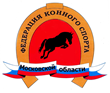 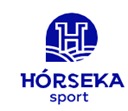 РЕГЛАМЕНТСОРЕВНОВАНИЙ ПО КОНКУРУКУБОК «HORSEKA», 2 этапПРИЗОВОЙ ФОНД ТУРНИРОВ – 233 000 рублей + ценные подарки (HORSEKA Тур. Дети)ОБЩАЯ ИНФОРМАЦИЯ                                                                                             ОРГАНИЗАТОРЫ:                                                                                                            1.  Федерация конного спорта Московской области Московская область, г. Лыткарино, 6-й микрорайон, стр.28.2. КСК «HORSEKA start»Московская область, Ногинский р-н, с. Ивановское.Оргкомитет турнира:Исполнительный директор ФКСМО – Никишина Елена Владимировна, тел.: 8-903-515-97-20.Заместитель директора КСК «HORSEKA start» - Наталия Веркау, тел.: +7 916 881 0216 Директор турнира:Максимовская Оксана ПавловнаТел.:  8 (495) 153-80-39По всем вопросам,  связанным с проведением турнира, обращаться: Веркау Наталия Борисовна Тел.: +7 916 881 0216 Ответственность за организацию соревнований несет Оргкомитет, ответственность за проведение соревнований несет Главная судейская коллегия.  Оргкомитет и Главная судейская коллегия оставляют за собой право вносить изменения в программу соревнований в случае непредвиденных обстоятельств.ОБЩИЕ УСЛОВИЯ                                                                                                                   Соревнования проводятся в соответствие с:Правилами вида «Конный спорт» утв. Приказом от Минспорттуризма России № 818 от 27.07.2011 г., в действующей редакции;Ветеринарным Регламентом ФКСР, утв. 14.12.2011 г. действ. с 01.01.2012 г.Правилами соревнований FEI по конкуру в действующей редакции;Регламентом проведения соревнований среди всадников, выступающих на лошадях до  в холке (пони) в 2-х частях, утв. 07.02.2017 г.Регламентом ФКСР по конному спорту в действующей редакции;Всеми действующими поправками к указанным выше документам, принятыми в установленном порядке и опубликованными ФКСР.Настоящим Регламентом о соревнованиях.Факт участия в соревнованиях подразумевает, что участники выражают свое безусловное согласие с тем, что их имена, отчества и фамилии, даты рождения, изображения, фото-и видеоматериалы, а также интервью и иные материалы о них могут быть использованы в рекламных и иных коммерческих целях, направленных на продвижение спортивных мероприятий, в какой бы то ни было форме, как на территории Российской Федерации, так и за рубежом в течение неограниченного срока и без выплаты каких-либо вознаграждений.Организаторам физкультурных мероприятий и (или) спортивных мероприятий принадлежат права на их освещение посредством трансляции изображения и (или) звука мероприятий любыми способами и (или) с помощью любых технологий, а также посредством осуществления записи указанной трансляции и (или) фотосъемки мероприятий.Права на освещение физкультурных мероприятий и (или) спортивных мероприятий могут быть использованы третьими лицами только на основании разрешений организаторов физкультурных мероприятий и (или) спортивных мероприятий или соглашений в письменной форме о приобретении третьими лицами этих прав у организаторов таких мероприятий.ГЛАВНАЯ СУДЕЙСКАЯ КОЛЛЕГИЯ И ОФИЦИАЛЬНЫЕ ЛИЦАТЕХНИЧЕСКИЕ УСЛОВИЯ ПРИГЛАШЕНИЯ И ДОПУСК                                                                                                                                                                                                                                          ЗАЯВКИ                                                                                                                            Заявки на участие в соревнованиях подаются по e-mail: kob_ula@bk.ru  до 12.00 час. 01 июня 2022 г.       Все изменения в заявках на участие принимаются по e-mail: kob_ula@bk.ru   или по телефону +7 (910) 326 41 80 ( Юлия Кобзева) до 12.00 час. 01 июня 2022 г. Заявки на бронирование денников подаются по телефону 8 (926) 313-39-99 (Ширинова Вера) до 12.00 час. 30 мая 2022 г.Все изменения в заявках на размещение лошадей принимаются по телефону 8 (926) 313-39-99 (Ширинова Вера) до 12.00 час. 30 мая 2022 г.       В случае, если участники своевременно (до 12:00 30 мая 2022 г.) не снимают бронь на денники, ОК оставляет за собой право применить штрафные санкции.      Штраф за не отмену брони – оплата денника в полном объеме за забронированные дни.  УЧАСТИЕ	К участию в соревнованиях допускаются спортсмены, имеющие действующую регистрацию ФКСР.Спортсменами-гражданами РФ для участия в соревнованиях должны быть предоставлены следующие документы:На мандатную комиссию должны быть предоставлены следующие документы:документ, подтверждающий регистрацию/членство ФКСР на 2022 год;заявка по форме;паспорт(а) спортивной лошади ФКСР;паспорт или свидетельство о рождении;документ, подтверждающий уровень технической подготовленности спортсмена (зачетная книжка, удостоверение о спортивном разряде/звании);действующий медицинский допуск спортивного диспансера или медицинского учреждения, имеющего лицензию на осуществление медицинской деятельности, предусматривающей работы (услуги) по лечебной физкультуре и спортивной медицине;для спортсменов, которым на день проведения соревнования не исполнилось 18 лет, требуется нотариально заверенные доверенность (заявление) тренеру от родителей или законного опекуна на право действовать от их имени и разрешение  на  участие в соревнованиях по конному спорту;      для детей, а также для юношей, в случае их участия в соревнованиях более старшей возрастной категории – заявление тренера о технической готовности спортсмена и заверенные нотариально или написанные в присутствии Главного судьи/Главного секретаря соревнований заявления от родителей об их согласии;действующий страховой полис или уведомление ФКСР об оформлении страховки через ФКСРДля спортсменов, являющихся гражданами иностранных государств, в секретариат соревнований должны быть предоставлены:гостевая лицензия для иностранных спортсменов (оформляется в Федерации конного спорта России при наличии разрешительной лицензии от Федерации своей страны);заявка по форме; паспорт(а) спортивной лошади ФКСР или FEI;список лошадей участника (-ов);документ, подтверждающий уровень технической подготовленности спортсмена (зачетная книжка, удостоверение о спортивном разряде/звании);действующий медицинский допуск спортивного диспансера;для спортсменов, которым на день проведения соревнования не исполнилось 18 лет, требуется нотариально заверенные доверенность (заявление) тренеру от родителей или законного опекуна на право действовать от их имени и разрешение на участие в соревнованиях по конному спорту;      для детей, а также для юношей,  в случае их участия в соревнованиях более старшей возрастной категории – заявление тренера о технической готовности спортсмена и заверенные нотариально заявления от родителей об их согласии;действующий страховой полис.Главная судейская коллегия вправе не допустить всадника или лошадь до старта ввиду                явной технической неподготовленности.ВЕТЕРИНАРНЫЕ АСПЕКТЫ Состояние здоровья лошадей должно быть подтверждено ветеринарным свидетельством установленного образца. Обязательно наличие серологических исследований и профилактических прививок в соответствии с эпизоотической обстановкой в регионе.С 01.01.2018 года все ветеринарные свидетельства по перевозке лошадей оформляются в электронном виде. Все лошади, прибывающие на соревнования, независимо от их статуса, должны быть чипированы (по требованию территориальных органов Россельхознадзора). Ветеринарная служба принимающей организации должна иметь чип-ридер для считывания кода. Номер чипа должен быть занесен в документы, удостоверяющие лошадь (паспорт).ВАЖНО!До прибытия на территорию базы необходимо отправить ветеринарные свидетельства в электронном виде на почту вет. службы КСК: aleksandradanilova607@gmail.com с копией на vet@horseka.ruВНИМАНИЕ! Действующая вакцинация от ринопневмонии ОБЯЗАТЕЛЬНА!Пропуск лошадей на территорию будет осуществляться по спискам, составленным согласно поданным свидетельствам.Ветеринарный врач – Данилова Александра (тел.: +7 (991) 637 51 71)ПРОГРАММА СОРЕВНОВАНИЙXI.       ПОДСЧЕТ РЕЙТИНГА (R)Рейтинг ведется по всаднику отдельно в каждом Туре независимо от количества лошадей, на которых он выступает. При этом в рейтинге соответствующего Тура будет учтен его лучший результат.Рейтинговые баллы начисляются в соответствии с таблицей:Рейтинговые таблицы и технические результаты этапа публикуются на сайте https://kskivanovskoe.ru/sportivnyye-meropriyatiya/horseka-start по окончании каждого этапа соревнований.ОПРЕДЕЛЕНИЕ ПОБЕДИТЕЛЕЙ И ПРИЗЕРОВ      Количество призовых мест в каждом маршруте – 3.      Победители и призеры соревнований определяются в каждом зачёте каждого маршрута.      Утвержденные протоколы соревнований (технические результаты) и отчет Технического делегата организаторы представляют в ФКСР и ФКСМО по окончании соревнований по электронной почте. НАГРАЖДЕНИЕ                                                                                                                            Муниципальные соревнования и общие зачеты:Победитель каждого маршрута награждается Кубком, золотой медалью, грамотой, памятной розеткой, призеры (2-3 место) каждого маршрута награждаются медалями соответствующих степеней, грамотой, памятной розеткой.        Если в зачёте участвуют до 5 пар включительно - награждается только 1 место.        Если в зачете участвует менее 3 пар – результат фиксируется, но награждение не проводится.        Оргкомитет оставляет за собой право объединять зачеты.        Оргкомитет оставляет за собой право учреждать дополнительные денежные призы и ценные подарки.          Призовой фонд распределяется в соответствии с программой соревнований. Если в зачете награждается менее 3 мест – призовой фонд (в случае его наличия) НЕ  ПЕРЕРАСПРЕДЕЛЯЕТСЯ.         Оргкомитет оставляет за собой право учреждать дополнительные призы, памятные и ценные подарки.РАЗМЕЩЕНИЕ                                                                                                                                Участники: HORSEKA resort142432, Московская обл., Ногинский район, село Ивановское, ул. Луговая, д. 23. Телефон 8 (495) 153-80-39 https://horseka.ru/  Лошади:        Заявки на бронирование денников подаются по телефону 8 (926) 313-39-99 (Ширинова Вера) до 12.00 час. 30 мая 2022 г.    Все изменения в заявках на размещение лошадей принимаются по телефону 8 (926) 313-39-99 (Ширинова Вера) до 12.00 час. 30 мая 2022 г.        В случае, если участники своевременно (до 12:00 30 мая 2022 г.), не снимают бронь на денники, ОК оставляет за собой право применить штрафные санкции.    Штраф за не отмену брони – оплата денника в полном объеме за забронированные дни. Стоимость постоя во время турнираСтоимость дополнительных услуг во время турнираФИНАНСОВЫЕ УСЛОВИЯ                                                                                                           Стартовые взносы (за каждый старт): - HORSEKA Дети. Малый и Большой Туры – 2500 рублей- остальные Туры, общие зачеты – 3000 рублей      За счет проводящей стороны обеспечиваются статьи затрат, связанные с организационными расходами по подготовке и проведению соревнований: организацией работы и питания судей и обслуживающего персонала, оказанием первой медицинской помощи во время соревнований и присутствием ветеринарного врача. Расходы по услугам лечения лошадей несут коневладельцы или заинтересованные лица.Проводящая сторона обеспечивает техническое обслуживание соревнований, является исполнителем услуг по приему и размещению лошадей.      Расходы по командированию (проезд, питание, размещение, страхование) участников спортивных соревнований - спортсменов, тренеров и иных специалистов (коноводов, ветеринарных врачей, водителей и др.), оплату размещения лошадей, оплату заявочных взносов и денников, доставка лошадей к месту проведения соревнований, оплата ветеринарных услуг и услуг коваля, обеспечиваются за счет командирующих организаций или заинтересованных лиц.   Призовой фонд (при его наличии) будет выплачен путем перечисления денежных средств на расчетный счет Победителей и призеров соревнований при условии предоставления ими в течение 10 рабочих дней на электронную почту: fin@horseka.ru или в бухгалтерию во время соревнований ниже перечисленных документов. Для совершеннолетних:- паспорт (копия 1 разворота), - данные о прописке (копия страницы с пропиской), - банковские реквизиты для перечисления призовых, - ИНН (достаточно номера),- согласие на обработку персональных данных.   - СНИЛС Для несовершеннолетних:- заявление на получение денег за несовершеннолетнего,- свидетельство о рождении, - паспорт родителя/опекуна (копия 1 разворота), - данные о прописке родителя/опекуна  (копия страницы с пропиской), - банковские реквизиты родителя/опекуна  для перечисления призовых, - ИНН родителя/опекуна  (достаточно номера), - согласие на обработку персональных данных несовершеннолетнего и родителя/опекуна, -СНИЛСДля перечисления владельцу лошади или любому стороннему лицу:- заявление на перечисление денег владельцу лошади,- согласие на обработку персональных данных владельца лошади,- копию паспорта спортивной лошади (1 страница и страница с указанием владельца) или племенного свидетельства с указанием владельца, - паспорт владельца лошади (копия 1 разворота), - данные о прописке владельца лошади (копия страницы с пропиской), - банковские реквизиты владельца лошади для перечисления призовых, - ИНН владельца лошади (достаточно номера).- согласие на обработку персональных данных владельца лошади. -СНИЛС В соответствии с действующим законодательством Российской Федерации (ст. 226 НК РФ) с денежных призов удерживается налог на доходы физического лица (НДФЛ). Размер налоговой ставки определяется согласно ст. 224 НК РФ и составляет 13% - 30%.                                                                                                           Победитель и призеры самостоятельно оплачивают налоги с доходов, полученных в натуральной форме (ценные призы) в соответствии с действующим законодательством Российской Федерации (ст. 228 НК РФ). Размер налоговой ставки определяется согласно ст. 224 НК РФ и составляет 13% - 30%.        Всадники, не являющиеся резидентами РФ, для перечисления призовых денег должны иметь рублевые счета в российском банке.СТРАХОВАНИЕ	Ответственность Организаторов перед участниками и третьими лицами – в соответствии с Федеральным Законом «О физической культуре и спорте в Российской Федерации» от 04 декабря 2007 года. Настоятельно рекомендуется каждому участнику соревнований и владельцу лошади иметь во время соревнований при себе действующий страховой полис о договоре страхования гражданской ответственности.Данное положение является официальным приглашением на соревнования.Согласовано, ГСК«____» ______________ 2022 г._______________Н.А. Смолякова,Исполнительный менеджер ВКС ФКСРПриложение 1.Условия проведения Маршрута № 19 - «Кавалетти»1. На поле устанавливается маршрут из лежащих на земле одиночных жердей, которые всадник верхом на лошади должен преодолеть на рыси (учебной или строевой).2. На маршруте выполняются следующие упражнения: «Коридор» длиной 5-, обозначенный створами входа и выхода, через который необходимо двигаться на шагу. Переход в шаг всадник должен сделать ДО створов входа в любом месте после преодоления предыдущего препятствия. Переход в рысь всадник должен сделать ПОСЛЕ прохождения створов выхода в любом месте так, чтобы преодолеть следующее препятствие на рыси;«Змейка» - установленные по прямой стойки, которые спортсмены должны пройти на рыси, последовательно огибая каждую, в обозначенном направлении;«Вольт» - одиночная стойка, вокруг которой всадники должны сделать круг произвольного радиуса в определенном направлении на рыси.3. Соревнования судятся по таблице «В» национальных правил с дополнительной  таблицей начисления штрафных очков. Победитель и призеры определяются по наименьшему количеству шт.оч. и времени, показанному в маршруте.Таблица начисления дополнительных штрафных очков для соревнований «Кавалетти»:1. Переход на галоп или шаг в неустановленном месте (сбой) - 1 шт.оч. (темп галопа при преодолении жерди или крестовины ошибкой не считается и не штрафуется).2. Прохождение «коридора» на рыси или галопе - 2 шт.оч.3. Вход или выход из «коридора» на рыси или галопе – 1 шт.оч (вход и выход штрафуются отдельно).4. Прохождение «Змейки» в неправильном направлении – 2 шт.оч., пропуск стоек при прохождении «Змейки» - 1 шт.оч. за каждую;5. «Вольт» в неправильном направлении – 2 шт.оч., несовершенный «Вольт» - 4 шт.оч.Условия проведения Маршрута №20 - «Кавалетти в 2 фазы»Маршрут проводится в две фазы.Все участники преодолевают маршрут до конца.Первая фаза преодолевается на рыси (строевой или учебной), без учета времени, состоит из 5-7 «препятствий» (лежащих на земле одиночных жердей) и включает в себя элементы управления:«Коридор» - длиной 5-10 метров, обозначенный створами входа и выхода, через который необходимо двигаться на шагу. Переход в шаг всадник должен сделать ДО створов входа в любом месте после преодоления предыдущего препятствия. Переход в рысь всадник должен сделать ПОСЛЕ прохождения створов выхода в любом месте так, чтобы преодолеть следующее препятствие на рыси. «Змейка» - установленные по прямой стойки, которые спортсмены должны пройти на рыси, последовательно огибая каждую, в обозначенном направлении. «Вольт» - одиночная стойка, вокруг которой всадники должны сделать круг произвольного радиуса в определенном направлении на рыси.Соревнования судятся по таблице «В» национальных правил с дополнительной таблицей начисления штрафных очков.Таблица начисления дополнительных штрафных очков для соревнований «Кавалетти»:1. Переход на галоп или шаг в неустановленном месте (сбой) - 1 шт.оч. (темп галопа при преодолении жерди ошибкой не считается и не штрафуется).2. Прохождение «коридора» на рыси или галопе - 2 шт.оч.3. Вход или выход в/из «коридора» на рыси или галопе – 1 шт.оч. (вход и выход штрафуются отдельно)4. Прохождение «Змейки» в неправильном направлении – 2 шт.оч., пропуск стоек при прохождении «Змейки» - 1 шт.оч. за каждую;5. «Вольт» в неправильном направлении – 2 шт.оч.6. Несовершенное упражнение считается нарушением маршрута и влечет за собой исключение из соревнования.Вторая фаза преодолевается рысью или галопом (на усмотрение всадника) с учётом времени. Включает в себя 4-5 препятствий (крестовин) высотой до 20 см. Победитель определяется по сумме штрафных очков, полученных в 1 и 2 фазах, и времени второй фазы.«УТВЕРЖДЕНО»Генеральный директорКСК «Ивановское»__________________Максимовская О.П.«____» _________ 2022 г.«УТВЕРЖДЕНО»Вице-президент Федерации конного спорта Московской области______________________  Никишина Е.В. «___» __________ 2022 г.СТАТУС СОРЕВНОВАНИЙ:            МуниципальныеКАТЕГОРИЯ СОРЕВНОВАНИЙ:    ЛичныеКЛАССИФИКАЦИОННЫЕ К:     Выполнению и подтверждению спортивных разрядов в соответствии с нормами ЕВСК.МЕСТО ПРОВЕДЕНИЯ:                     Московская область, Ногинский р-н, с. Ивановское,  КСК «HORSEKA start» (КСК «Ивановское»).РЕГИСТАРЦИОННЫЕ ДАННЫЕ      В ФГИС «МЕРКУРИЙ»:                       RU853569ДАТЫ ПРОВЕДЕНИЯ:3-5 июня 2022 г.Специальные условия:Кубок проводится в рамках всероссийских соревнований Кубок MAXIMA MASTERS ЕВРАЗИЯ. В рамках Кубка проводятся общие зачеты в соответствии с программой соревнованийСоревнования проводятся:Размеры боевого поля:Размеры разминочного поля:На открытом грунте77*67 м70*70 мТип грунтаЕврогрунтКавалетти- общий зачетвсадники 12 лет (2010 г.р.) и старше на лошадях 4 лет и старше. По решению судейской коллегии к участию могут быть допущены всадники более младшего возраста.Зачет для детейвсадники 12-14 лет (2010-2008 г.р.), никогда не присваивавшие нормативов 1 и выше разрядов по конному спорту на лошадях 6 лет и старше.Зачет для любителей всадники 15 лет (2007 г.р.) и старше, никогда не присваивавшие нормативов 1 и выше разрядов по конному спорту, на лошадях 4 лет и старшеОбщие зачетывсадники 12 лет (2010 г.р.) и старше на лошадях 4 лет и старше в соответствии с программой соревнованийHORSEKA Дети. Малый Турвсадники 12-14 лет (2010-2008 г.р.), никогда не присваивавшие нормативов 1 и выше разрядов по конному спорту на лошадях 6 лет и старше. HORSEKA Дети. Большой Турвсадники 12-14 лет(2010-2008 г.р.),  никогда не присваивавшие нормативов 1 и выше разрядов по конному спорту на лошадях 6 лет и старшеМедный Турвсадники 15 лет (2007 г.р.) и старше, никогда не присваивавшие нормативов 1 и выше разрядов по конному спорту, на лошадях 4 лет и старшеБронзовый Турвсадники 15 лет (2007 г.р.) и старше, никогда не присваивавшие нормативов 1 и выше разрядов по конному спорту, на лошадях 4 лет и старшеСеребряный Турвсадники 12 лет (2010 г.р.) и старше на лошадях 6 лет и старшеЗолотой Турвсадники 13 лет (2009 г.р.) и старше на лошадях 6 лет и старшеHORSEKA Тур. Молодые лошади 4 летвсадники 16 лет (2006 г.р.) и старше на лошадях 4 лет HORSEKA Тур. Молодые лошади 5 летвсадники 16 лет (2006 г.р.) и старше на лошадях 5 лет (по решению ГСК могут быть допущены всадники на лошадях 4х лет)HORSEKA Тур. Молодые лошади 6 летвсадники 12 лет (2010 г.р.) и старше на лошадях 6 лет (по решению ГСК могут быть допущены всадники на лошадях 5 лет)Регионы, приглашенные к участию:Все регионыКоличество приглашенных спортсменов из одного региона:Не ограниченоКоличество лошадей на одного всадника в ЭтапеНе ограниченоКоличество лошадей на одного всадника в каждом туре ФиналаНе более 2хКоличество всадников на одну лошадьHORSEKA Дети (Большой и Малый Туры), Медный и Бронзовый Туры - не более 2-х (всадник, когда-либо присваивавший более высокий разряд (в т.ч. если в маршруте предусматриваются дополнительные зачеты), должен стартовать вторым.HORSEKA Тур (Молодые лошади), Золотой и Серебряный Туры – не более 1-гоКоличество стартов в день на одну лошадь(два)Исключение: в маршрутах с высотой препятствий до 100 см включительно разрешается 3 старта в день.К участию в соревнованиях могут быть допущены всадники 10-11 лет по решению Главной судейской коллегии при наличии заявления тренера о технической готовности.К участию в соревнованиях могут быть допущены всадники 10-11 лет по решению Главной судейской коллегии при наличии заявления тренера о технической готовности.Ответственность за достоверность предоставленных данных (возраст всадников и лошадей, выполнение нормативов и присвоение разрядов и т.д.) несет спортсмен или его представитель, подавший заявку на участие в соревнованиях.Ответственность за достоверность предоставленных данных (возраст всадников и лошадей, выполнение нормативов и присвоение разрядов и т.д.) несет спортсмен или его представитель, подавший заявку на участие в соревнованиях.В случае, если в период проведения Кубка (с момента старта первого Этапа и до окончания Финала) выясняется, что всадник не имел права принимать участие в соревнованиях Медного и Бронзового Туров, его результат аннулируется, призовые деньги и ценные подарки (при их наличии) возвращаются в Оргкомитет турнира.В случае, если в период проведения Кубка (с момента старта первого Этапа и до окончания Финала) выясняется, что всадник не имел права принимать участие в соревнованиях Медного и Бронзового Туров, его результат аннулируется, призовые деньги и ценные подарки (при их наличии) возвращаются в Оргкомитет турнира.Протест на участие всадника в Туре подается в письменном виде в Оргкомитет соревнований.Протест на участие всадника в Туре подается в письменном виде в Оргкомитет соревнований.Пара всадник- лошадь может принимать участие только в одном Туре на одном Этапе. Пара всадник- лошадь может принимать участие только в одном Туре на одном Этапе. Всадник может принимать участие в Этапе каждого Тура на нескольких лошадях, при этом в рейтинге соответствующего Тура будет учтен его лучший результат.Всадник может принимать участие в Этапе каждого Тура на нескольких лошадях, при этом в рейтинге соответствующего Тура будет учтен его лучший результат.К Финалу в каждом туре допускаются 30 лучших всадников, набравших наибольшее количество рейтинговых баллов в Этапах и принявших участие не менее чем в 2х Этапах Кубка.В случае равенства рейтинговых мест, преимущество будет иметь всадник, принимавший участие в большем количестве этапов.Если всадник, допущенный в Финал, отказывается от участия, то его место занимает следующий по рейтингу.Результаты всадников, попавших в ФИНАЛ, ОБНУЛЯЮТСЯ.К Финалу в каждом туре допускаются 30 лучших всадников, набравших наибольшее количество рейтинговых баллов в Этапах и принявших участие не менее чем в 2х Этапах Кубка.В случае равенства рейтинговых мест, преимущество будет иметь всадник, принимавший участие в большем количестве этапов.Если всадник, допущенный в Финал, отказывается от участия, то его место занимает следующий по рейтингу.Результаты всадников, попавших в ФИНАЛ, ОБНУЛЯЮТСЯ.Пара всадник/лошадь имеет право принимать участие только в одном из Туров Финала. Тур, в котором всадник будет принимать участие, должен быть заявлен до 1 маршрута соответствующего Тура.Пара всадник/лошадь имеет право принимать участие только в одном из Туров Финала. Тур, в котором всадник будет принимать участие, должен быть заявлен до 1 маршрута соответствующего Тура.Всадники, не достигшие 16-летнего возраста, не могут принимать участие в соревнованиях по конкуру на лошадях  моложе 6-ти лет. Всадники, не достигшие 16-летнего возраста, не могут принимать участие в соревнованиях по конкуру на лошадях  моложе 6-ти лет. В соревнованиях могут принимать участие иностранные спортсмены при условии наличия у них лицензии их НФ и регистрации в ФКСРВ соревнованиях могут принимать участие иностранные спортсмены при условии наличия у них лицензии их НФ и регистрации в ФКСРДля участия в рейтинговом маршруте (R) «Кубка HORSEKA» пара всадник/лошадь должна закончить 1 любой маршрут 3 июня и 1 любой маршрут 4 июня с положительным результатом.          Для участия в рейтинговом маршруте (R) «Кубка HORSEKA» пара всадник/лошадь должна закончить 1 любой маршрут 3 июня и 1 любой маршрут 4 июня с положительным результатом.          03 июня(пятница)10:00Маршрут № 1 – 50-70 см, «С оптимальным временем», табл. В национальных правил (соотв. табл. В2, нормы ЕВСК)В маршруте будет установлена норма времени согласно скорости движения (не более 350 м/минуту) и длины паркура. Ошибки всадника штрафуются по таблице В национальных правил (без учета штрафа за превышение нормы времени). Победителем становится всадник, имеющий минимальную  разницу между нормой времени и показанным временем прохождения маршрута и набравший наименьшее количество штрафных очков.В случае равенства результата – всадники делят места.4 зачета:- HORSEKA. Дети. Малый тур: всадники 12-14 лет (2010-2008 г.р.), никогда не присваивавшие нормативов 1 и выше разрядов по конному спорту на лошадях 6 лет и старше (50 см)Призовой фонд: ценные подарки- Медный Тур: всадники 15 лет (2007 г.р.) и старше, никогда не присваивавшие нормативов 1 и выше разрядов по конному спорту, на лошадях 4 лет и старше (50 см)Призовой фонд: 8 000 руб.- HORSEKA. Дети. Большой тур: всадники 12-14 лет (2010-2008 г.р.), никогда не присваивавшие нормативов 1 и выше разрядов по конному спорту на лошадях 6 лет и старше (70 см)Призовой фонд: ценные подарки- Бронзовый Тур: всадники 15 лет (2007 г.р.) и старше, никогда не присваивавшие нормативов 1 и выше разрядов по конному спорту, на лошадях 4 лет и старше (70 см)Призовой фонд: 8 000 руб.- HORSEKA Тур. Лошади 4х лет:  всадники 16 лет (2006 г.р.) и старше на лошадях 4х лет (70 см)Призовой фонд: 8 000 руб.ХХ:ХХМаршрут № 2 – 90  см, «В 2 фазы до конца», Ст. 16.16.5.6, табл. B национальных правил (соотв. табл. В2, нормы ЕВСК) (Результат определяется по сумме штрафных очков в двух фазах и времени 2-й фазы)2 зачета:- зачет для лошадей 5 лет:  всадники 16 лет (2006 г.р.) и старше на лошадях 5 лет (90 см)Призовой фонд: 8 000 руб.- общий зачет:  всадники 12 лет (2010 г.р.) и старше на лошадях 6 лет и старше (90 см) Призовой фонд: 8 000 руб.ХХ:ХХМаршрут № 3 –  100 см, «В 2 фазы», Ст. 16.16.5.3, табл. А, национальные правила (соотв. табл. В1, нормы ЕВСК) Лошади 6 лет - Ст. 16.16.5.6 «В две фазы до конца», табл. А национальных правил (соотв. табл. В1, нормы ЕВСК) (Результат определяется по сумме штрафных очков в двух фазах и времени 2-й фазы)2 зачета:- зачет для лошадей 6 лет: всадники 12 лет (2010 г.р.) и старше на лошадях 6 лет (100 см)Призовой фонд: 8 000 руб.- общий зачет:  всадники 12 лет (2009 г.р.) и старше на лошадях 7 лет и старше (100 см) Призовой фонд: 8 000 руб.04 июня(суббота)09:00Маршрут № 19 «Кавалетти», специальные правила (Приложение №1)- всадники 12 лет (2010 г.р.) и старше на лошадях 6 лет и старшеПризовой фонд: ценные подаркиХХ:ХХМаршрут № 7 – 55-75 см, «В 2 фазы до конца», Ст. 16.16.5.6, табл. В национальных правил (соотв. табл. В2 ЕВСК) 4 зачета:- зачет для детей: всадники 12-14 лет (2010-2008 г.р.), никогда не присваивавшие нормативов 1 и выше разрядов по конному спорту на лошадях 6 лет и старше (55 см)Призовой фонд: ценные подарки- зачет для любителей: всадники 15 лет (2007 г.р.) и старше, никогда не присваивавшие нормативов 1 и выше разрядов по конному спорту, на лошадях 4 лет и старше (55 см)Призовой фонд: 10 000 руб.- зачет для детей: всадники 12-14 лет (2010-2008 г.р.), никогда не присваивавшие нормативов 1 и выше разрядов по конному спорту на лошадях 6 лет и старше (75 см)Призовой фонд: ценные подарки- зачет для любителей: всадники 15 лет (2007 г.р.) и старше, никогда не присваивавшие нормативов 1 и выше разрядов по конному спорту, на лошадях 4 лет и старше (75 см)Призовой фонд: 10 000 руб.- зачет для лошадей 4х лет:  всадники 16 лет (2006 г.р.) и старше на лошадях 4х лет (75 см)Призовой фонд: 10 000 руб.ХХ:ХХМаршрут № 8 – 95  см, «На чистоту и резвость», ст. 9.8.2.1, табл. В национальных правил (соотв. таб. В2 ЕВСК)2 зачета:- зачет для лошадей 5 лет: всадники 16 лет (2006 г.р.) и старше на лошадях 5 лет (95 см)Призовой фонд: 10 000 руб.- общий зачет: всадники 12 лет (2010 г.р.) и старше на лошадях 6 лет и старше (95 см) Призовой фонд: 10 000 руб.ХХ:ХХМаршрут № 9 –  105 см, «На чистоту и резвость», ст. 9.8.2.1, табл. А национальных правил (соотв. таб. В1 ЕВСК)2 зачета:- зачет для лошадей 6 лет: всадники 12 лет (2010 г.р.) и старше на лошадях 6 лет (105 см)Призовой фонд: 10 000 руб.- общий зачет:  всадники 12 лет (2009 г.р.) и старше на лошадях 7 лет и старше (105 см) Призовой фонд: 10 000 руб.05 июня(воскресенье)09:00Маршрут № 20 «Кавалетти в 2 фазы», специальные правила (Приложение №1)- всадники 12 лет (2010 г.р.) и старше на лошадях 6 лет и старшеПризовой фонд: ценные подаркиХХ:ХХМаршрут № 13 – 60-80 см, «С перепрыжкой сразу», Ст. 9.8.2.2, 11.5.3, табл. В национальных правил (соотв. табл. В2 ЕВСК)4 зачета:- HORSEKA. Дети. Малый тур (R): всадники 12-14 лет (2010-2008 г.р.), никогда не присваивавшие нормативов 1 и выше разрядов по конному спорту на лошадях 6 лет и старше (60 см)Призовой фонд: ценные подарки- Медный Тур (R): всадники 15 лет (2007 г.р.) и старше, никогда не присваивавшие нормативов 1 и выше разрядов по конному спорту, на лошадях 4 лет и старше (60 см)Призовой фонд: 15 000 руб.- HORSEKA. Дети. Большой тур (R): всадники 12-14 лет (2010-2008 г.р.), никогда не присваивавшие нормативов 1 и выше разрядов по конному спорту на лошадях 6 лет и старше (80 см)Призовой фонд: ценные подарки- Бронзовый Тур (R): всадники 15 лет (2007 г.р.) и старше, никогда не присваивавшие нормативов 1 и выше разрядов по конному спорту, на лошадях 4 лет и старше (80 см)Призовой фонд: 15 000 руб.- HORSEKA Тур. Лошади 4х лет (R):  всадники 16 лет (2006 г.р.) и старше на лошадях 4х лет (80 см)Призовой фонд: 15 000 руб.ХХ:ХХМаршрут № 14 – 100  см, «С перепрыжкой сразу», Ст. 9.8.2.2, 11.5.3, табл. В национальных правил (соотв. таб. В2 ЕВСК)3 зачета:- HORSEKA Тур. Лошади 5 лет (R): всадники 16 лет (2006 г.р.) и старше на лошадях 5 лет (100 см)Призовой фонд: 15 000 руб.- общий зачет: всадники 12 лет (2010 г.р.) и старше на лошадях 6 лет и старше (100 см) - Серебряный Тур (R): всадники 12 лет (2010 г.р.) и старше на лошадях 6 лет и старше (100 см) Итоговый технический протокол будет сформирован среди всадников Общего зачета (100 см), принимающих участие в соревнованиях Кубок HORSEKA.Призовой фонд: 16 000 руб.ХХ:ХХМаршрут № 15 –  110 см, «С перепрыжкой сразу», Ст. 9.8.2.2, 11.5.3, табл. А национальных правил (соотв. таб. В1 ЕВСК)2 зачета:- HORSEKA Тур. Лошади 6 лет (R): всадники 12 лет (2010 г.р.) и старше на лошадях 6 лет и старше (110 см)Призовой фонд: 15 000 руб.- общий зачет: всадники 12 лет (2010 г.р.) и старше на лошадях 6 лет и старше (110 см) - Золотой Тур (R):  всадники 13 лет (2009 г.р.) и старше на лошадях 6 лет и старше (110 см) Итоговый технический протокол будет сформирован среди всадников Общего зачета (110 см), принимающих участие в соревнованиях Кубок HORSEKA.Призовой фонд: 16 000 руб.Для участия в рейтинговом маршруте (R) «Кубка HORSEKA» пара всадник/лошадь должна закончить 1 любой маршрут 3 июня и 1 любой маршрут 4 июня с положительным результатом.          Оргкомитет оставляет за собой право перенести начало соревнований и порядок проведения Маршрутов в зависимости от количества поданных заявок.Оргкомитет оставляет за собой право объединять зачеты и маршруты в зависимости от количества поданных заявок.Число стартовавших всадниковЧисло стартовавших всадниковЧисло стартовавших всадниковЧисло стартовавших всадниковЧисло стартовавших всадниковЧисло стартовавших всадниковЧисло стартовавших всадниковЧисло стартовавших всадниковЧисло стартовавших всадниковЧисло стартовавших всадниковЧисло стартовавших всадниковЧисло стартовавших всадниковЧисло стартовавших всадниковЧисло стартовавших всадниковЧисло стартовавших всадников16 и более1514131211109876543МестоБаллы Баллы Баллы Баллы Баллы Баллы Баллы Баллы Баллы Баллы Баллы Баллы Баллы Баллы 12019181716151413121110986217161514131211109876533151413121110987654214131211109876543215121110987654321611109876543217109876543218987654321987654321107654321116543211254321134321143211521161Денники2100 руб./сутки без фуража* *расчетный период тарифа: с 08:00 до 08:00, каждые начатые сутки оплачиваются в полном объеме; кормление лошадей и отбивка денников конюхами КСК - не предоставляется, корма и опилки приобретаются отдельно, в стоимость включена единоразовая подстилка *расчетный период тарифа: с 08:00 до 08:00, каждые начатые сутки оплачиваются в полном объеме; кормление лошадей и отбивка денников конюхами КСК - не предоставляется, корма и опилки приобретаются отдельно, в стоимость включена единоразовая подстилка Дополнительные опилки (брикет) 400 рублейПодключение коневоза к электричеству700 рублей/суткиОвес (кг)20 рублейСено (тюк) 400 рублейАммуничники (ограниченное количество)2100 рублей/сутки